Defiance County's Civil War Service Certificate:                                                                      A Certificate Accorded by the Defiance County Genealogical Society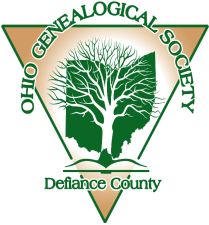 To be considered for the DCGS Civil War Service Certificate, an ancestor must be proven to have served in a Defiance County, Ohio military unit during the Civil War or have been a Civil War veteran (either Union or Confederate) who was born, lived, died or was buried in Defiance County, Ohio. The applicant must be a member of the Defiance County Genealogical Society for this certificate to be awarded.The applicant filing for a Defiance County Civil War Service Certificate must include documentation for the ancestor for one of the above events (service, birth, residency, death, burial) occurring in Defiance County, Ohio. In addition the applicant must include proof of the unit with which the Civil War soldier served. The application must also include either a generational chart or a written explanation showing the relationship of the applicant with the ancestor who is the focus of the application. The applicant may be a direct or collateral descendant of the Civil War ancestor.You may submit as many applications as you wish. Also you may include a story or biography of your ancestor for possible use in the chapter newsletter, website, or future publications. If you submit an article, please date and sign the submission and note that the chapter has permission to use the article.Name of Civil War Ancestor: ______________________________________________________________        Unit with which the ancestor served_____________________________________________________        Rank attained if known _____________________ ___________________________________________        Years served if known:  ________________________________________________________________                                         ______________________________________________________  Attach documentation showing with which unit your Civil War ancestor served. For    example, this might be a page copied from a unit history or information downloaded from Ancestory.com. The proof does not need to be a formal government copy.Attach proof that your ancestor was connected to Defiance County in one of the following ways: service, birth, residency, death or burial. The proof does not need to be certified. It may be a copy of a birth certificate, a copy of a census, a listing in compiled birth, death or burial records, land deed etc.Attach a generational chart- or a written explanation-- showing your relationship with your Civil War ancestor.Applicant's Name: ___________________________________________________________________ _Address: _______________________________________________________________________________         Email: _________________________________________________________________________Phone: ______________________________________________________________________Please send the completed application to the Defiance County Genealogical Society, P. O. Box 7006             Defiance, OH 43512-7006.                                                                                                                               Direct questions to the chapter email: defiancegenealogy2002@ yahoo.com